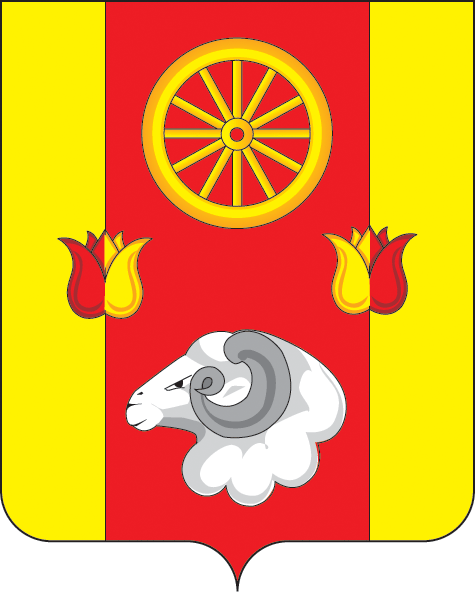 АДМИНИСТРАЦИЯВАЛУЕВСКОГО  СЕЛЬСКОГО  ПОСЕЛЕНИЯРемонтненского района Ростовской области                                  ПОСТАНОВЛЕНИЕОт 13.10.2017 года                    с. Валуевка                                              № 77«Об отчете об исполнении бюджета Валуевского   сельского поселения Ремонтненского района   за 9месяцев  2017 года»          В соответствии со статьей 264.2 Бюджетного кодекса Российской Федерации, статьями 37,38 решения Собрания депутатов от 14.10.2011г. № 81 «Об утверждении Положения о бюджетном процессе в Валуевском сельском поселении»,ПОСТАНОВЛЯЮ:Утвердить отчет  об исполнении бюджета  Валуевского сельского поселения Ремонтненского района  за 9 месяцев  2017 года по доходам в сумме 7136,0 тыс. рублей, по расходам в сумме 5652,4 тыс. рублей, источники финансирования профицита  составляет 1483,6 тыс. рублей.Направить настоящее постановление и отчет об исполнении бюджета Валуевского сельского поселения Ремонтненского района за 9 месяцев  2017 года в Собрание депутатов Валуевского сельского поселения.3.   Контроль   за выполнением   настоящего  постановления  возложить на           начальника   сектора   экономики и  финансов  Волкову Е.И.Глава Администрации Валуевскогосельского поселения                                                                     В.И.Гетманский                     Постановление вносит сектор экономики и финансов                                                                                                                                                  Приложение к Постановлению                                                                                                                                                  Администрации Валуевского                                                                                                                           сельского поселения №77 от13.10.2017 Исполнение   бюджета   Валуевского   сельского   поселения  Ремонтненского района за  9 месяцев  2017 года составило по доходам в сумме 7136,0  тыс. рублей, или 79,9 % к годовому плану и по расходам в сумме 5652,4 тыс. рублей, или 64,7 % к годовым назначениям. Увеличение  по доходам по сравнению с аналогичным периодом прошлого года составило по доходам 2118,4 тыс. рублей,увеличение по расходам  на 559,4 тыс. рублей. Профицит по итогам  9 месяцев  2017 составил в сумме 1483,6 тыс. рублей.    Показатели   бюджета Валуевского сельского поселения Ремонтненского района за 9 месяцев 2017 года прилагаются.Налоговые и неналоговые доходы бюджета Валуевского сельского поселения Ремонтненского района исполнены в сумме 2519,8 тыс. рублей или 83,4 % к годовым бюджетным назначениям, что выше  уровня соответствующего показателя прошлого года на 1528,9 тыс. рублей.Так по отдельным налоговым источникам по сравнению с соответствующим периодом прошлого года наблюдается перевыполнение:Единый сельхоз налог – 1735,3 тыс.рублей;Налог на имущество – 19,3 тыс.рублей;Земельный  налог – 45,30тыс.рублей;Произошло снижение  по самообложению – 11,0 тыс.рублей;Объем безвозмездных поступлений в бюджет Валуевского сельского поселения Ремонтненского района за 9 месяцев 2017 года составил в сумме 4616,2 тыс. рублей или 89,5% к годовому плану.Просроченная кредиторская задолженность по заработной плате и по коммунальным услугам по итогам 9 месяцев 2017г. отсутствует.            Бюджетная политика в сфере расходов бюджета Валуевского сельского поселения была направлена на решение социальных и экономических задач поселения. Расходы производились с учетом неотложности, целесообразности и реальной необходимости расходных обязательств. В отчетном периоде в первоочередном порядке осуществлялось финансирование оплаты труда, текущих услуг.На финансирование учреждений культуры, включая расходы на финансовое обеспечение муниципального задания бюджетным  учреждениям,за 9 месяцев2017 года направлено 2268,6 тыс. рублей или 75,8 процента от годовых плановых назначений.           На финансирование расходов по жилищно-коммунальному хозяйству за отчетный период израсходовано 514,7 тыс.рублей, что составляет 32,6процентов от годовых показателей. Сумма направлена на  оплату уличного освещения и вывоз ТБО. на содержание мест захоронения ,на озеленение парковой зоны. На реализацию муниципальных программ Валуевского сельского поселения  из бюджета поселения направлено 5064,2 тыс. рублей, что составляет 82,8процента к годовым плановым назначениям, или 89,6 процента всех расходов бюджета Валуевского сельского поселения Ремонтненского района.                                                                                                   (тыс.рублей)                                                                          РАСХОДЫ